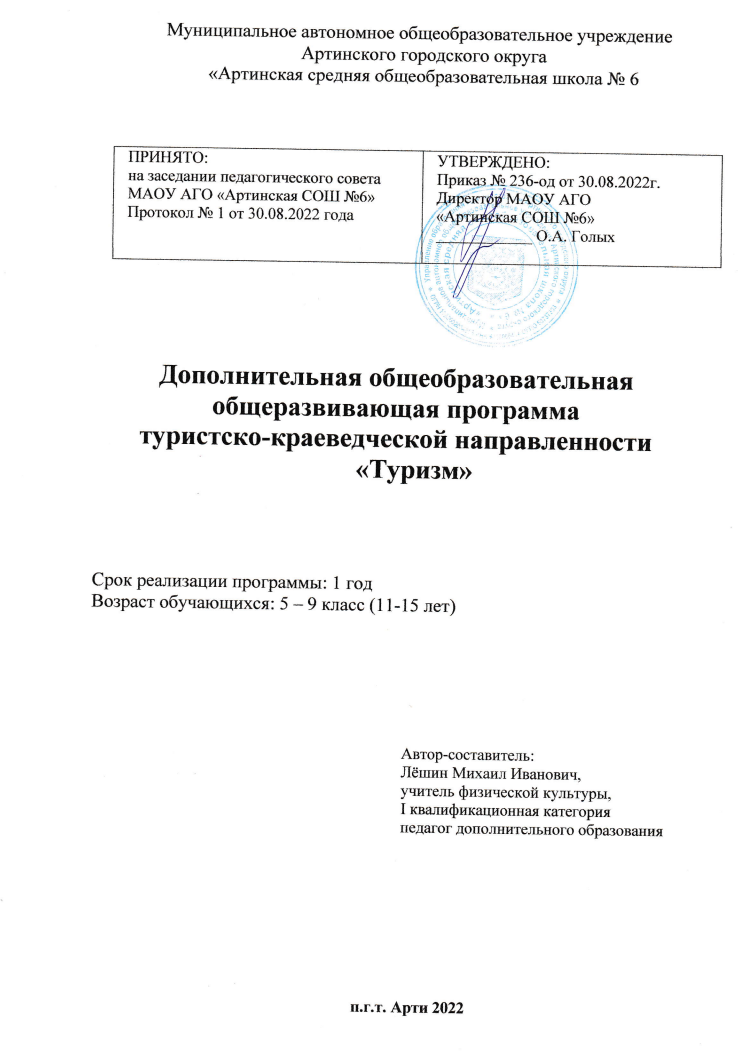 Муниципальное автономное общеобразовательное учреждениеАртинского городского округа«Артинская средняя общеобразовательная школа № 6Дополнительная общеобразовательная общеразвивающая программатуристско-краеведческой направленности«Туризм»Срок реализации программы: 1 годВозраст обучающихся: 5 – 9 клаcc (11-15 лет)Автор-составитель:Лёшин Михаил Иванович,                                                                              учитель физической культуры,                                                                              I квалификационная категорияпедагог дополнительного образованияп.г.т. Арти 2022ПОЯСНИТЕЛЬНАЯ  ЗАПИСКАОрганизационно-педагогические условия реализации программы-  Закон РФ «Об образовании в Российской Федерации» (ч. 11, ст. 13 ФЗ от 29.12.2012г. № 273-ФЗ «Об образовании в РФ» (Собрание законодательства РФ, 2012, № 53, ст. 7598; 2013, № 19, ст. 2326);-  Концепция развития дополнительного образования детей, утверждённая распоряжением Правительства РФ от 04.09.2014г. № 1726-р-  Приказ Минобрнауки России от 29 августа 2013 года № 1008 «О порядке организации и осуществления образовательной деятельности по дополнительным общеразвивающим программа»- СанПиН 2.4.4.3172-14 «Санитарно-эпидемиологические требования к устройству, содержанию и организации режима работы образовательных организаций дополнительного образования детей». Утверждены Постановлением Главного государственного санитарного врача РФ от 04.07.2014 г. № 41.-  Приложение к письму Департамента молодежной политики, воспитания и социальной поддержки детей Минобразования и науки России от 11.12.2006 г. № 06-1844 «О примерных требованиях к программам дополнительного образования детей».- Методические рекомендации по проектированию дополнительных общеразвивающих программ, разработанные Министерством общего и профессионального образования Свердловской области «О направлении методических рекомендаций по проектированию дополнительных общеразвивающих программ», от 02.12.2015г. № 02-01-82/10468 (на основании письма Министерства образования и науки Российской Федерации от 18.11.2015г. № 09-3242)- Приказа Минобрнауки России от 09.01.2014 № 2 «Об утверждении Порядка применения организациями, осуществляющими образовательную деятельность, электронного обучения, дистанционных образовательных технологий при реализации образовательных программ», -  Приоритетного проекта «Доступное дополнительное образование для детей» (утверждён президиумом Совета при Президенте РФ по стратегическому развитию и приоритетным проектам (протокол от 30.11.2016 № 11),- Приказа Министерства образования и молодёжной политики Свердловской области от 30.03.2018 г. № 162-Д «Об утверждении Концепции развития образования на территории Свердловской области на период до 2035 года»,-  Требований к дополнительным образовательным общеразвивающим программам для включения в систему персонифицированного финансирования дополнительного образования детей Свердловской области (Утверждено Приказом Директора ГАНОУ СО «Дворец молодёжи» (январь 2020г.)-  Устав МАОУ АГО «АСОШ № 6».Направленность программыДополнительная общеобразовательная общеразвивающая программа «спортивный туризм» физкультурно-оздоровительной направленности сроком реализации.По уровню освоения программа общеразвивающая, обеспечивает возможность обучения детей с различным начальным уровнем готовности к её освоению.Программа направлена на формирование здорового образа жизни младших школьников и развитию двигательной активности.Актуальность программы состоит в том, что ежегодно состояние здоровья обучающихся ухудшается. Дети ведут малоподвижный образ жизни и практически не умеют отдыхать активно. Занятия туризмом позволяют взаимосвязать умственное, нравственное, трудовое, эстетическое и физическое воспитание.Новизна данной рабочей программы состоит в том, что в содержании программы предлагается реализовать актуальный в настоящее время деятельный подход, обеспечивающий формирование ключевых компетенций и в том, что тренировки по пешеходному туризму могут посещать дети с ослабленным здоровьем.Особенностью данной программы является возможность вести обучение с детьми разного возраста, что позволит обеспечить преемственность в передаче спортивного опыта и знаний для учащихся младшего возраста. Работа в группе позволяет подросткам реализовать свое желание общаться, которое обусловлено их возрастными особенностями, причем, общаться не только со сверстниками, но и взрослыми авторитетными людьми, победителями соревнований различных уровней, что влияет на формирование мировоззрения подростков, их активной гражданской позиции. Отличительная особенность.Отличительной чертой является многообразие средств и методов их применения. Занятия способствуют развитию специальных физических качеств- ловкости, быстроты, координации движений, что очень важно развивать у детей школьного возраста, воспитанию характера, дисциплинируют, учат оперативно решать двигательные задачи в процессе необходимых знаний в области туризма, развивают нестандартное мышление, способность к творческому восприятию и отражению мира. Особенностью данной программы является то, что она направлена на разностороннюю физическую подготовку обучающихся преимущественно оздоровительной направленности и овладение основам техники туристических знаний, умений и успешно реализуют их в туристических походах, соревнованиях и повседневной жизни.Программа не предъявляет специальных требований к физической подготовленности для зачисления в группы. Допуском к освоению данной программы является отсутствие серьёзных отклонений в здоровье, что даёт детям с разными физическими способностями возможность приобретать полезный двигательный опыт в равной степени.Адресат программыПрограмма предусматривает теоретическую и практическую подготовку в форме устных занятий и практической деятельности туристической направленности (рассказ, показ, тесты, соревнования).Вся программа рассчитана на один год обучения, по 2 часам в неделю. Всего 70 часов в год.Работа ведётся с учётом особенностей возраста и уровня физической подготовленности детей. Программа будет считаться реализованной в том случае, если за время обучения учащиеся овладеют основами туристических знаний, умений и успешно реализуют их в туристических походах, соревнованиях и повседневной жизни.Режим занятий.Занятия проводятся из расчёта  2 раза в неделю по 1 часу. 1 академический час - 45 минут.Объём программы Программа очной формы обучения рассчитана на 1 года. Общее количество часов, запланированных на весь период обучения составляет 70 часов, Форма организации деятельности, обучающихся на занятиях – групповая (группы смешанные – мальчики и девочки). 	Срок освоения программы.Содержание программы осваивается в течении учебного года (9 месяцев 35 недель).Уровень программыДополнительная программа предполагает один уровень обучения – стартовый.Стартовый уровень предполагает знакомство с основами спортивного туризма, развитие физических способностей, координации, владения телом, формирование интереса к занятиям и здоровому образу жизни.Формы обученияБеседы  Тренировки по разделам программы.СоревнованияСамостоятельная  работа: подготовка инвентаря,  для  тренировочного  процесса  и  соревнований, выполнение домашних индивидуальных занятий;Организация исследовательской работы в рамках НПК школы.Контроль усвоения программы проводится по двум направлениям: теоретическому и практическому.  По теории – зачет, по практической части – выполнение нормативов, участие в соревнованиях.Виды занятий Для более успешного освоения программы используются следующие виды и педагогические методы: словестный,  наглядный (демонстрация упражнения педагогом, старшими учениками, схематичный показ), практический, игровой, соревновательный. Программа предусматривает беседы, просмотр и анализ видеоматериалов тренировок и соревнований, работу с дополнительными источниками информации (литература, Интернет).Формы подведения результатов.Практические занятия, сдача контрольных нормативов, беседа, самоанализ.Цель общеразвивающей программы: создание условий для воспитания всесторонне развитой личности ребёнка, социально-адаптированной к современным условиям. Задачи общеразвивающей программы:Совершенствование умений и навыков, направленных на развитие двигательной активности;Совершенствование специальной физической и технической подготовки. Приобретение необходимых знаний в области туризма;Приобретение знаний, умений, навыков,  направленных на  жизнедеятельность в социуме;Воспитание дисциплинированных, обладающих высоким уровнем социальной  активности и ответственности молодых людей;Воспитание потребности в занятиях туризмом для укрепления здоровья.Содержание общеразвивающей программыУчебный (тематический) планВ течение учебного года дети могут принимать участие в соревнованиях и спортивных мероприятиях. Посещение данных мероприятий включено в данный учебно-тематический план.Содержание учебного (тематического) плана1. ТемаПешеходный туризм.Теория: Беседа. Знакомство с литературой и снаряжением. Решение задач. Практика: Действия на местности.(методические материалы, карты с заданиями, рюкзак, палатка, компас). Участие в соревнованиях.2. ТемаТур.навыки и тур.подготовкаТеория: Лекция, знакомство со снаряжением, решение задач. Действия при организации бивуака.(костровое оборудование, методические материалы)Практика: Работа в команде команде. Работа с компьютером. Участие в соревнованиях.3. ТемаТехника и тактика туризмаТеория: Беседа, лекция, знакомство с оборудованием и снаряжением. (карты с заданиями, наглядные пособия,  верёвочное снаряжение).Практика: Тактика и техника своей деятельности. Действия на местности. Участие в соревнованиях.4. ТемаТопография и ориентированиеТеория: Беседа, лекция, знакомство и работа  со снаряжением.(карты местности, топографические знаки). Практика:  Деятельность, в команде.Умение  выполнять взаимооценку, организовать свою деятельность.Действия на местности.Участие в соревнованиях.5. ТемаФизическая подготовка.Теория: Практические действия на местности. (мячи, скакалки, перекладина, канат, лыжное снаряжение, туристическое снаряжение)Практика: Выполнение технических приёмов для совершенствования физических качеств, необходимых в туристической подготовке (быстрота, выносливость, ловкость, сила). Участие в соревнованиях.6. ТемаМедицинская подготовкаТеория: Лекционные занятия. Знакомство и практическая работа с медицинскими принадлежностями (перевязочные средства, средства переноски пострадавшего, изготовление подручных средств). Практика: Умение правильно выполнять технические приёмы для совершенствования навыков оказания первой помощи. Анализировать свою деятельность. Участие в соревнованиях.7. ТемаЭкологияТеория: Умение осознанно относится к охране природы. Знать основные правила и способы захоронения отходов. Анализ своей деятельности.Практика: Практические действия, Участие в соревнованиях.Тематическое планирование кружка «Туризм»Планируемые результаты реализации программыМетапредметные и личностные результатыВ процессе обучения у детей формируются:техника движения по пересечённой местности;техника наведения переправ;техника движения по переправам;техника движения по склонам;техника вязания основных узлов;техника водных переправ;способы самоконтроля здоровьяКоммуникативные навыки: повышения работоспособности, укрепления и сохранения здоровья;успешного выступления в спортивных мероприятиях и соревнованиях;активной творческой деятельности, выбора и формирования здорового образа жизни.Регулятивные:Формулировать задачи деятельности;Самостоятельно принимать правильное решение;Планировать пути достижения целей.Познавательные:Анализировать информацию;Давать определение понятий;Предъявлять результат своей деятельности;Собирать и фиксировать информацию, выделяя главную и второстепенную;Решать творческие задачи.Личностные результатыРаботать с компасом и картой;пользоваться снаряжением;преодолевать препятствия;ориентироваться по местным предметам;двигаться по азимуту;оказывать первую медицинскую помощь;готовить пищу на костре;оформлять походную документациюпроизводить оформительские работыПредметные результатыВ результате прохождения программного материала обучающиеся должны:Знать правила поведения туриста в природе;Знать правила безопасности  в походе и на транспорте;Знать правила личной гигиены;Знать правила пожарной безопасности;Объяснить признаки ориентирования;Знать сигналы бедствия;знать документацию по туристической работеКритериями выполнения программы служат: активность участия детей в пропаганде, в конкурсах, в мероприятиях данной направленности, проявление творчества, самостоятельности.Организационно-педагогические условияУсловия реализации программыМатериально-техническое обеспечениеКабинет: Спортивный зал.Общая площадь спортивного зала -147,6 м2Количество посадочных мест – 4 гимнастических скамьиИнформационное обеспечениеКадровое обеспечениеОписание материально-технического обеспечения курса внеурочной деятельностиФормы аттестации и оценочные материалы            Контроль за усвоением программы проводится по двум направлениям:-теоретическое; устный опрос, тесты на знание специальных действий Туристических ситуациях, гигиены, закаливания, режима тренировочных занятий и отдыха, питания, самоконтроля, оказания первой помощи при травмах, защита рефератов и исследовательских работ;-практическое; Практическое выполнение контрольных упражнений, технических и тактических действий туриста (выполняется в виде сдачи нормативов на открытых и закрытых спортивных площадках).Контрольные игры и соревнования между сборными группами из числа обучающихся (проводятся в виде соревнований).Наблюдение (в процессе занятия и соревнования визуальное наблюдение за действиями детей с последующим анализом).Контроль за правильностью выполнения (наблюдение с методическими указаниями в процессе действия на площадке).Опрос (фронтальный и индивидуальный опрос о правилах судейства, правильности выполнения технического приёма и т.д.)Показ (практическое выполнение технических приёмов в туризме).                            1.  «Дистанции пешеходной – длинной – командной» (ККМ)Цель:Выявить уровень общефизической подготовки и туристических навыков учащихся.Общее положение: Соревнования  включают поход-кросс, регламентированный по времени прохождения. На дистанции проверяются туристические навыки участников, умение выполнять технические приемы при преодолении препятствий.Участники должны иметь следующие групповое и личное снаряжение:Медицинскую аптечку (йод, спиртовой раствор бриллиантового зеленого, бинт),компас, вода 1,5 литра, туристический коврик, спальник (одеяло), рюкзак, спички, вачеги или перчатки, одежду, закрывающую оголенные участки тела, головной убор.Контрольное время на дистанции:Старшая группа - 1 час.Младшая группа  - 1 час 30 мин.Дистанция включает в себя следующие этапы:Предстартовая проверка. Команда отвечает на  вопросы, относящиеся к границам полигона, контрольному времени, идет проверка снаряжения (за незнание или отсутствие предмета команда штрафуется).Разжигание костра.    Задача - развести костер силами команды и пережечь веревку на высоте ., при  наличии контрольной высоты (проволока) высотой .  Контрольное время:  старшие -  5 минут; младшие – 7 минут.  Горный участок: подъем, спуск спортивным способом, (по готовой дистанции оба    возраста). Параллельные перила (по готовой дистанции оба  возраста). Маятник (по готовой дистанции оба возраста). Навесная переправа ( по готовой дистанции оба  возраста).Гать.Медицина и транспортировка  пострадавшего (тест).Бревно без укладки. Младшие по готовой дистанции,  старшие с наведением сопровождения и страховкой (время младшие 3 мин. старшие 7 мин.).Переправа  вброд.(в зависимости от погодных условий)Финишная проверка. Проверяется снаряжение после финиша.Участники соревнований:Состав 6 человек. В состав входит не менее 2-х девушек. Подведение итогов:       Результат подводится по наименьшему времени прохождения маршрута. Штрафы переводятся в минуты (1 штраф – 30 секунд  времени). При превышении контрольного времени начисляются дополнительные штрафы: каждые 5 минут от превышения контрольного времени -1 штраф. Итого = сумма бегового времени + штрафы, переведенные во время. При равенстве показателей побеждает команда, получившая меньшее количество штрафов. Коэффициент соревнований  1:1,5. (Заступ участника считается, когда ступня ноги находится более 2/3 ступни за контрольной линией).Судейская коллегия оставляет за собой право изменения и дополнения заданий в зависимости от местных  и погодных условий.2. «Дистанции пешеходной – короткой – связки»  (2класс)Цель:Выявить уровень общефизической подготовки и туристических навыков учащихся.Общие  положения:Соревнования  включают  поход-кросс, регламентированный по времени прохождения. На дистанции проверяются туристические навыки участников, умение выполнять технические приемы при преодолении препятствий.Дистанция включает в себя следующие этапы:Предстартовая проверка. Команда отвечает на  вопросы, относящиеся к границам полигона, контрольному времени, идет проверка снаряжения (за незнание или отсутствие предмета команда штрафуется).Горный участок: подъем спортивным способом, спуск на спусковом устройстве  (траверс)Параллельные перила (по готовой трассе)Маятник (по готовой трассе)Навесная переправа  (по готовой трассе)Участники соревнований:       Состав 2 человека.(1+1)Подведение итогов:       Результат подводится по наименьшему времени прохождения. Штрафы переводятся в секунды (1 штраф - 10 секунд времени). При равенстве показателей побеждает команда, получившая меньшее количество штрафов. Коэффициент соревнований  1: 1.Снаряжение судейское, карабины выбирает участник.Судейская коллегия оставляет за собой право изменения и дополнения заданий в зависимости от местных условий.3. По виду зачетного соревнования «Ориентирование»Ориентирование по легенде. Старт раздельный согласно жеребьёвке. Количество точек на дистанции 4. Меж стартовый интервал 1 мин. Нахождение всех точек в зоне видимости с позиции 1–го ориентира. По итогам ориентирования должна получиться буквенно – цифровая комбинация.Старшие бегут по 1 человеку. Командный зачет 1+1. Максимальное представительство в забеге от команды не более 4 – х человек.Младшие бегут по 2 человека (разрешен забег смешанной пары, но в этом случае связка идет по нормативам мужских). Командный зачет 1:1. Максимальное представительство в забеге от команды 4 связки (8 человек).Старт и финишная прямая по маркированной трассе. Участники, финишировавшие не в финишном коридоре снимаются с соревнования.Примерный вид ориентирования.СТАРТ – 40 0 – 45 м. (точка общего ориентирования КП – 0 – не имеет буквенно – цифровой кодировки и не заносится в путевой лист)340- 38 м (сосна) (возможны ложные пустые листы)3960 – 76 м (овраг) (возможны ложные пустые листы)540- 19 м (сосна КП – 1) (заносится в путевой лист буква или цифра)3400 – 98 м (поваленное дерево) (возможны ложные пустые листы)00 – 10 м (щит КП – 2) (Заносится в путевой лист буква или цифра)3100 – 110 м (Сосна КП – 3) ((Заносится в путевой лист буква или цифра)780 – 150 м (берег пруда) (возможны ложные пустые листы)560 – 56 м (сосна двойная) (возможны ложные пустые листы)1400 – 200 м (одиночная сосна КП – 4) (Заносится в путевой лист буква или цифра)Ориентир на ФИНИШОбразец путевого листа.Коэффициент соревнований  1: 1.  4. Зачетное соревнование «Конкурсная программа»Конкурсная программа включает в себя конкурсы: туристско - прикладной, туристско- краеведческий, туристско- эстетической направленности.Конкурсы туристско – прикладной направленности:1. Конкурс «Скоростная маркировка веревки» (способ одинарный, без предварительной подготовки узлов) 2. Конкурс «Знатоки узлов»3. Конкурс «Скоростное одевание системы»Конкурсы туристско – краеведческой  направленности:4. Конкурс «Поляна заданий»Конкурсы туристско – эстетической   направленности:5. Конкурс «Художественная самодеятельность»6. Конкурс «Бивуак»7. Конкурс  «Туристическая листовка» В зачет соревнований учитывается 5 лучших итогов конкурсов.  Коэффициент 1: 0,5.Конкурсы туристско – прикладной направленности:Цель: Закрепление навыков выживания в природной среде.1. Конкурс « Скоростная маркировка веревки» -  производится маркировка на всю длину веревки (Старшие,  младшие – ). Вид маркировки - бабочка. Участвуют 2 человека. Количество оборотов вокруг перехлеста не менее 2-х. После остановки времени – проверяется качество. Веревка проверяется на закольцованность. Каждое кольцо – 1 балл штрафа. Побеждает команда, затратившая наименьшее количество времени и не допустившая ни одного штрафа. Команды, получившие штраф, занимают места после команд, которые отработали без штрафных очков. Оценивается скорость и качество.2.  Конкурс «Знатоки узлов»  - завязывание на скорость и качество 6 туристических узлов.Участвуют 3 человека. Вся возрастная группа по 1 представителю. 1 - ый незавязанный узел – 6 б, 2 – 5 б, 3- 4, 4 – 3, 5 – 2, 6 – 1. Все узлы завязаны – 0 б. Выигрывает команда набравшая меньше всего штрафных балловУзлы: 1.Проводник со страхующим узлом2. Восьмерка3. Восьмёрка проводник4. Булинь со страхующим узлом5. Прямой со страхующими узлами6. Встречный7. Академический8. Ткацкий9. Встречная восьмерка10. Стремя на опоре со страхующим узлом.    Лишние страховочные узлы не судятся. Конкурс «Скоростное одевание системы» - участвуют 2 человека, независимо от пола. Одевается система с тремя креплениями (раздельная), блокируется на узел «булинь» или «встречный», на системе закрепляются 5 карабинов, спусковое устройство и устройство для подъема. Фиксируется общее время 2 – х человек. Оцениваются скорость и качество. (снаряжение судейское, карабины не муфтуются).Конкурсы туристско – краеведческой  направленности:Конкурс «Поляна заданий».  Участвуют 2 человека.В задание входит: определение высоты дерева, определение расстояния до удаленного предмета,  определение топознаков, определение максимальной высоты по карте, превышение высот, определение азимута по карте) Время на выполнение заданий – 20 минут. Конкурс «Экологов» (кроссворд на экологическую тему + определение древесных растений). Конкурсы туристско – эстетической   направленности:Цель: повышение культуры поведения с природой и между людьми. Реализация творческой активности учащихся. Конкурс «Художественная самодеятельность».  Каждый выступающий коллектив исполняет 1 туристическую  песню,  посвященную  70 – летию победы с элементами инсценировки.               В конкурсе оценивается качество исполнения, актерское мастерство, содержание, оригинальность.Общее время выступления не более 7 минут.В выступлении принимают участие только представители команд  турслета. Привлечение руководителей приветствуется!!! Привлечение других лиц не допускается. Использование технических акустических средств ЗАПРЕЩЕНО!!!Конкурс «Бивуак».  В течение всего пребывания команд на соревновании судейская бригада проверяет чистоту лагеря, место стоянки туристических группы, разбивку лагеря, обустройство кухни, хранение продуктов, соблюдение правил противопожарной безопасности и др. Участники- все команды - участницы слета.Время проведения  в течение всего периода туристического слета.Таблица штрафов выдается в момент регистрации  участников. Конкурс «Туристическая листовка»Оформляется листовка  объемом не менее 1 листа ватмана. Ватман подписывается секретарем  за 10 минут до начала конкурса. Тема листовки определяется организаторами туристических соревнований во второй день. Участники не более 2-х человек от команды. Материалы, необходимые для работы (краски, ватман, кисти, карандаши  и др.), команды привозят с собой. Оценивается: Актуальность,  значимость информации, художественное оформление, соответствие жанру  «Листовка».   Информационное обеспечениеСайт министерства спорта Свердловской области: minsportso.egov66.ru.Сайт развития туризма Свердловской области: crt.gotoural.com.Сайт деловой туризм Свердловской области: uralinfotour.ruВидео материалы соревнований по туризму из интернет источников.Список литературыДля педагога:1. Г.С. Чеурин «Школа экологического выживания», М., 2003г2. Ю.А. Штюрмер «Опасности в туризме мнимые и действительные», М.,
    1999г.3. «Организация работы и финансирование туристско-краеведческих объединений учащихся»,  М., 2002.4. Ганопольский В.И. Уроки туризма: Пособие для учителей. Мн.,2002 г.5. Попчиковский В.Ю. Организация и проведение туристских походов. М., 2003 г.Для обучающихся:1. «Азбука Туриста - эколога», М., 2003г2. «Регламент проведения соревнований по группе дисциплин «Дистанция – пешеходная», -Туристско-спортивный союз России, М.,2009г.3. Куликов B.M., Константинов Ю.С. Топография и ориентирование в туристском путешествии.  2001 г. — 72 с, илл. Изд. второе, дополненное4. Н.Н.Устиновский Техника туристского многоборья. – М., 2002гПРИНЯТО:на заседании педагогического совета МАОУ АГО «Артинская СОШ №6»Протокол № 1 от 30.08.2022 годаУТВЕРЖДЕНО:Приказ № 236-од от 30.08.2022г.Директор МАОУ АГО«Артинская СОШ №6»____________ О.А. Голых№Наименование разделов, темВсего часовКоличество часовКоличество часовХарактеристика деятельности обучающихсяФормы аттестации№Наименование разделов, темВсего часовАудиторныхВнеаудиторныхХарактеристика деятельности обучающихсяФормы аттестацииТема 1Пешеходный туризм.1284История развития туризма,цели и задачи кружка, требования к учащимся и уровню подготовки. Значение туризма для укрепления здоровья.Организация походов.Подготовка снаряжения. Ремонт инвентаря. Эстафеты  с выполнением задания. Решение кроссвордов и заданий по карточкам. Фиксирование результата. Проверка дом. задания.Тема 2Тур.навыки и тур.подготовка18108Укладка рюкзака.Виды палаток и  их установка. Виды туристических узлов и способы вязания.Костровое оборудование.Разжигание костров.Правила приготовления пищи. Приготовление пищи. Выполнение заданий с фиксированием времени. Проверка домашнего задания.Тема 3Техника и тактика туризма1486Т\б на маршруте. Программа соревнований. Работа с верёвочным снаряжением (наведение переправы, спуски и подъёмы). Переправа в брод.  Переправа по болоту.Переправа «маятником».Вязание узлов. Действия команды в экстрем. ситуациях.Выполнение задания с фиксированием времени. Проверка домашнего задания.Тема 4Топография и ориентирование642Карты и масштабы. Использование компаса. Азимут и расстояния и способы их определения. Движение по азимуту. Топографические диктанты.  Тактические действия на дистанции. Выполнение тестов. Фиксирование результатов.Тема 5Физическая подготовка.1248Бег на короткие, средние и длинные дистанции. Челночный бег. Передвижения с рюкзаком (вес от 8 до 16 кг.). Спортивные игры. Подтягивания, отжимания. Лазания и перелезания. Прыжки со скакалкой. Передвижения на лыжах по глубокому снегу и лыжне. Спуски с гор. Лыжные гонки.Выполнение нормативов. Фиксирование результатов. Тема 6Медицинская подготовка431Состав медицинской аптечки.Солнечные и тепловые удары. Обморожения. Кровотечения.Виды ран и ушибы. Растяжения. Оказание помощи при укусе клеща. Оказание помощи утопающему. Первая помощь при остановке дыхания. Наложение шин, повязок.Изготовление носилок. Переноска пострадавших.Фиксирование результата с объяснением и методическими указаниями.Тема 7Экология422Пищевые отходы и правила их утилизации. Охрана природы в зонах отдыха и жилых массивах. Экологические проблемы края. Решение экологических тестов.Фиксирование результата с объяснением и методическими указаниямиИтого703931№ п/пНаименование разделов и темВсего часовВиды занятийВиды занятийВиды занятийВиды занятий№ п/пНаименование разделов и темВсего часовАудиторныеВнеаудиторные (Практические и т.д.)Проекты,экскурсииДругие виды1. Пешеходный туризм. (12ч)1. Пешеходный туризм. (12ч)1. Пешеходный туризм. (12ч)1. Пешеходный туризм. (12ч)1. Пешеходный туризм. (12ч)1. Пешеходный туризм. (12ч)1. Пешеходный туризм. (12ч)1.1История развития туризма,цели и задачи кружка, требования к учащимся и уровню подготовки. 111.2Значение туризма для укрепления здоровья.111.3Организация походов.111.4Организация походов.111.5Подготовка снаряжения.111.6Ремонт инвентаря111.7Эстафеты  с выполнением задания.111.8Эстафеты  с выполнением задания.111.9Эстафеты Игры111.10Решение кроссвордов и заданий по карточкам.111.11Работа с картами111.12Работа по стикерам112. Туристические навыки и туристическая подготовка (18ч)2. Туристические навыки и туристическая подготовка (18ч)2. Туристические навыки и туристическая подготовка (18ч)2. Туристические навыки и туристическая подготовка (18ч)2. Туристические навыки и туристическая подготовка (18ч)2. Туристические навыки и туристическая подготовка (18ч)2. Туристические навыки и туристическая подготовка (18ч)2.13Укладка рюкзака.112.14Виды палаток и  их установка.112.15Установка палаток112.16Установка палаток112.17Виды туристических узлов и способы вязания.112.18Вязание туристических узлов112.19Костровое оборудование.112.20Виды костров112.21Разжигание костров.112.22Разжигание костров.112.23Правила приготовления пищи. 112.24Приготовление пищи.112.25Укладка рюкзака на время112.26Установка палатки на время112.27Вязание 10 туристических узлов на время112.28Вязание 10 туристических узлов на время112.29Укладка костров112.30Укладка костров практическая работа (соревнования)113. Техника и тактика туризма (14ч)3. Техника и тактика туризма (14ч)3. Техника и тактика туризма (14ч)3. Техника и тактика туризма (14ч)3. Техника и тактика туризма (14ч)3. Техника и тактика туризма (14ч)3. Техника и тактика туризма (14ч)3.31Техника безопасности на маршруте. 113.32Программа соревнований.113.33Работа с верёвочным снаряжением (наведение переправы, спуски и подъёмы). 113.34Работа с верёвочным снаряжением (наведение переправы, спуски и подъёмы).113.35Работа с верёвочным снаряжением (наведение переправы, спуски и подъёмы).113.36Переправа в брод113.37Переправа в брод113.38Переправа по болоту.113.39Переправа по болоту.113.40Переправа «маятником».113.41Переправа «маятником».113.42Вязание узлов.113.43Действия команды в экстремальных ситуациях.113.44Действия команды в экстремальных ситуациях.114. Топография и ориентирование4. Топография и ориентирование4. Топография и ориентирование4. Топография и ориентирование4. Топография и ориентирование4. Топография и ориентирование4. Топография и ориентирование4.45.Карты и масштабы. 114.46Использование компаса114.47Азимут и расстояния и способы их определения.114.48Движение по азимуту114.49Топографические диктанты.114.50Тактические действия на дистанции.115. Физическая подготовка (12ч)5. Физическая подготовка (12ч)5. Физическая подготовка (12ч)5. Физическая подготовка (12ч)5. Физическая подготовка (12ч)5. Физическая подготовка (12ч)5. Физическая подготовка (12ч)5.51Спуски с гор.115.52Лыжные гонки.115.53Передвижения на лыжах по глубокому снегу и лыжне.115.54Передвижения на лыжах по глубокому снегу и лыжне.115.55Передвижения с рюкзаком (вес от 8 до 16 кг.).115.56Спортивные игры.115.57Спортивные игры.115.58Подтягивания, отжимания.115.59Лазания и перелезания. 115.60Прыжки со скакалкой.115.61Бег на короткие, средние и длинные дистанции. 115.62Челночный бег.116. Медицинская подготовка (4ч.)6. Медицинская подготовка (4ч.)6. Медицинская подготовка (4ч.)6. Медицинская подготовка (4ч.)6. Медицинская подготовка (4ч.)6. Медицинская подготовка (4ч.)6. Медицинская подготовка (4ч.)6.63Состав медицинской аптечки. Солнечные и тепловые удары. Обморожения. Кровотечения. Виды ран и ушибы. Растяжения.116.64Оказание помощи при укусе клеща. Оказание помощи утопающему.116.65Первая помощь при остановке дыхания. Наложение шин, повязок.116.66Изготовление носилок. Переноска пострадавших.117. Экология (4ч.)7. Экология (4ч.)7. Экология (4ч.)7. Экология (4ч.)7. Экология (4ч.)7. Экология (4ч.)7. Экология (4ч.)7.67Пищевые отходы и правила их утилизации. 117.68Охрана природы в зонах отдыха и жилых массивах.117.69Экологические проблемы края.117.70Решение экологических тестов.11ИТОГОИТОГО703931Технические средства обученияТехнические средства обученияТехнические средства обучения1.Компьютер22.Телевизор13.Принтер14.Музыкальный центр1Экранно-звуковые пособияЭкранно-звуковые пособияЭкранно-звуковые пособия1.ТелевизорОборудование классаОборудование классаОборудование класса1.Компас52.Рюкзак53.Костровое оборудование14.Медицинская аптечка15.Палатка76.Верёвка 25м37.Верёвка для вязания узлов108.Коврик туристический119.Карабин 2010.Восьмёрка311Грудная обвязка112Костровое оборудование113Мячи.114Наглядные пособия и раздаточный материал10№ п/пНаименование объектов и средств материально – технического обеспеченияКоличествоЭкранно-звуковые пособияЭкранно-звуковые пособияЭкранно-звуковые пособия1.Телевизор12.Видеоролик «Виды узлов».13.Видеоролики виды костров14.Фотоматериалы кружка1ФИОКакое образовательное учреждение профессионального образования окончил, специальность по дипломуСтаж научно – педагогической работыОсновное место работыЛёшин Михаил ИвановичОбразование высшее , «Уральский государственный педагогический университет», 2004г;Учитель физической культуры.16МАОУ АГО«АСОШ № 6»№ п/пНаименование объектов и средств материально-технического обеспеченияКоличество1.Библиотечный фонд (книгопечатная продукция)1.Библиотечный фонд (книгопечатная продукция)1.Библиотечный фонд (книгопечатная продукция)1.«Азбука Туриста - эколога», М., 2003г12.Г.С. Чеурин «Школа экологического выживания», М., 2003г13.Ю.А. Штюрмер «Опасности в туризме мнимые и действительные», М.,
1999г. 14.«Организация работы и финансирование туристско-краеведческих объединений учащихся», М., 2002. 15.«Регламент проведения соревнований по группе дисциплин «Дистанция – пешеходная», - Туристско-спортивный союз России, М.,2009г.16.Куликов B.M., Константинов Ю.С. Топография и ориентирование в туристском путешествии.  2001 г. — 72 с, илл. Изд. второе, дополненное17.Ганопольский В.И. Уроки туризма: Пособие для учителей. Мн.,2002 г.18.Попчиковский В.Ю. Организация и проведение туристских походов. М., 2003 г.19.Н.Н.Устиновский Техника туристского многоборья. – М., 2002г.1№ участникаКП 1КП 2КП 3КП 4228В1РР